СОГЛАСОВАНОИнформационно-методический центрКировского района Санкт-Петербурга________________С.И. Хазова«____» _______________ 2018 гАдминистрация Кировского района Санкт-Петербурга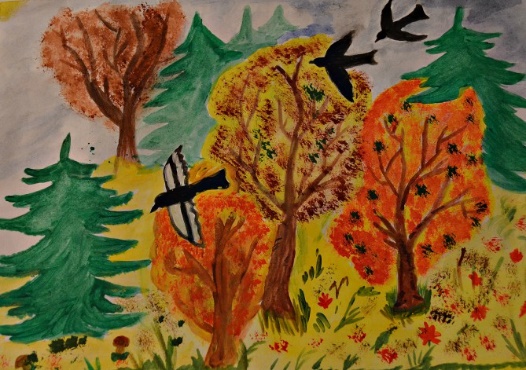 Отдел образованияИнформационно-методический центрКировского района Санкт-ПетербургаИнформационная страница (октябрь 2018 года)Праздники октября:1 октября – Международный день пожилых людей; 4 октября – всемирный день животных;5 октября – День учителя, всемирный день улыбки;7 октября – день вежливых людей; 11октября – всемирный день девочек;16 октября – международный день хлеба;19 октября – день написания письма в будущее;20 октября – международный день повара;28 октября – день бабушек и дедушек.Информируем:О торжественном открытии конкурса педагогических  достижений в Кировском районе. Фестиваль педагогических идей состоится 3 октября 2018г. в ОУ 392. Начало в 15.00;О проведении районного (отборочного) этапа Международного конкурса детского творчества «Красота Божьего мира».УТВЕРЖДАЮОтдел образования администрацииКировского района Санкт-Петербурга___________________ Ю.В. Ступак«___» _____________________ 2018 г.ИННОВАЦИОННАЯ И ОПЫТНО-ЭКСПЕРИМЕНТАЛЬНАЯ РАБОТА ДОУИННОВАЦИОННАЯ И ОПЫТНО-ЭКСПЕРИМЕНТАЛЬНАЯ РАБОТА ДОУИННОВАЦИОННАЯ И ОПЫТНО-ЭКСПЕРИМЕНТАЛЬНАЯ РАБОТА ДОУИННОВАЦИОННАЯ И ОПЫТНО-ЭКСПЕРИМЕНТАЛЬНАЯ РАБОТА ДОУИННОВАЦИОННАЯ И ОПЫТНО-ЭКСПЕРИМЕНТАЛЬНАЯ РАБОТА ДОУИННОВАЦИОННАЯ И ОПЫТНО-ЭКСПЕРИМЕНТАЛЬНАЯ РАБОТА ДОУИННОВАЦИОННАЯ И ОПЫТНО-ЭКСПЕРИМЕНТАЛЬНАЯ РАБОТА ДОУИННОВАЦИОННАЯ И ОПЫТНО-ЭКСПЕРИМЕНТАЛЬНАЯ РАБОТА ДОУИННОВАЦИОННАЯ И ОПЫТНО-ЭКСПЕРИМЕНТАЛЬНАЯ РАБОТА ДОУИННОВАЦИОННАЯ И ОПЫТНО-ЭКСПЕРИМЕНТАЛЬНАЯ РАБОТА ДОУИННОВАЦИОННАЯ И ОПЫТНО-ЭКСПЕРИМЕНТАЛЬНАЯ РАБОТА ДОУИННОВАЦИОННАЯ И ОПЫТНО-ЭКСПЕРИМЕНТАЛЬНАЯ РАБОТА ДОУИННОВАЦИОННАЯ И ОПЫТНО-ЭКСПЕРИМЕНТАЛЬНАЯ РАБОТА ДОУИННОВАЦИОННАЯ И ОПЫТНО-ЭКСПЕРИМЕНТАЛЬНАЯ РАБОТА ДОУИННОВАЦИОННАЯ И ОПЫТНО-ЭКСПЕРИМЕНТАЛЬНАЯ РАБОТА ДОУСодержание работыСодержание работыДатаДатаДатаВремяВремяМестоМестоМестоМестоМестоМестоОтветственный1Индивидуальные консультации по вопросам реализации в ОУ инновационной деятельностиИндивидуальные консультации по вопросам реализации в ОУ инновационной деятельностипо согласованиюпо согласованиюпо согласованиюпо согласованиюпо согласованиюИМЦИМЦИМЦИМЦИМЦИМЦВанина Э.В.Федорчук О.Ф.2Тематическая консультация дляпедагогов – участников конкурсанаучно-методических статей в рамках IX Педагогических чтений «Учимся вместе: новый формат современной школы»Тематическая консультация дляпедагогов – участников конкурсанаучно-методических статей в рамках IX Педагогических чтений «Учимся вместе: новый формат современной школы»23.1023.1023.1015.3015.30ИМЦИМЦИМЦИМЦИМЦИМЦФедорчук О.Ф.3Заседание Координационного советаЗаседание Координационного советабудет сообщенодополнительнобудет сообщенодополнительнобудет сообщенодополнительнобудет сообщенодополнительнобудет сообщенодополнительноИМЦИМЦИМЦИМЦИМЦИМЦПетренко И.В.Хазова С.И.ЗДОРОВЬЕСОЗИДАЮЩАЯ ДЕЯТЕЛЬНОСТЬ ОУ. ИНКЛЮЗИВНОЕ ОБРАЗОВАНИЕЗДОРОВЬЕСОЗИДАЮЩАЯ ДЕЯТЕЛЬНОСТЬ ОУ. ИНКЛЮЗИВНОЕ ОБРАЗОВАНИЕЗДОРОВЬЕСОЗИДАЮЩАЯ ДЕЯТЕЛЬНОСТЬ ОУ. ИНКЛЮЗИВНОЕ ОБРАЗОВАНИЕЗДОРОВЬЕСОЗИДАЮЩАЯ ДЕЯТЕЛЬНОСТЬ ОУ. ИНКЛЮЗИВНОЕ ОБРАЗОВАНИЕЗДОРОВЬЕСОЗИДАЮЩАЯ ДЕЯТЕЛЬНОСТЬ ОУ. ИНКЛЮЗИВНОЕ ОБРАЗОВАНИЕЗДОРОВЬЕСОЗИДАЮЩАЯ ДЕЯТЕЛЬНОСТЬ ОУ. ИНКЛЮЗИВНОЕ ОБРАЗОВАНИЕЗДОРОВЬЕСОЗИДАЮЩАЯ ДЕЯТЕЛЬНОСТЬ ОУ. ИНКЛЮЗИВНОЕ ОБРАЗОВАНИЕЗДОРОВЬЕСОЗИДАЮЩАЯ ДЕЯТЕЛЬНОСТЬ ОУ. ИНКЛЮЗИВНОЕ ОБРАЗОВАНИЕЗДОРОВЬЕСОЗИДАЮЩАЯ ДЕЯТЕЛЬНОСТЬ ОУ. ИНКЛЮЗИВНОЕ ОБРАЗОВАНИЕЗДОРОВЬЕСОЗИДАЮЩАЯ ДЕЯТЕЛЬНОСТЬ ОУ. ИНКЛЮЗИВНОЕ ОБРАЗОВАНИЕЗДОРОВЬЕСОЗИДАЮЩАЯ ДЕЯТЕЛЬНОСТЬ ОУ. ИНКЛЮЗИВНОЕ ОБРАЗОВАНИЕЗДОРОВЬЕСОЗИДАЮЩАЯ ДЕЯТЕЛЬНОСТЬ ОУ. ИНКЛЮЗИВНОЕ ОБРАЗОВАНИЕЗДОРОВЬЕСОЗИДАЮЩАЯ ДЕЯТЕЛЬНОСТЬ ОУ. ИНКЛЮЗИВНОЕ ОБРАЗОВАНИЕЗДОРОВЬЕСОЗИДАЮЩАЯ ДЕЯТЕЛЬНОСТЬ ОУ. ИНКЛЮЗИВНОЕ ОБРАЗОВАНИЕЗДОРОВЬЕСОЗИДАЮЩАЯ ДЕЯТЕЛЬНОСТЬ ОУ. ИНКЛЮЗИВНОЕ ОБРАЗОВАНИЕ1Индивидуальные консультации дляучастников районного конкурсапедагогических достижений вноминации «Учитель здоровья»,подноминация «Воспитатель ДОУ»Индивидуальные консультации дляучастников районного конкурсапедагогических достижений вноминации «Учитель здоровья»,подноминация «Воспитатель ДОУ»01.1001.1001.1010.00-15.0010.00-15.00ИМЦИМЦИМЦИМЦИМЦИМЦКот Т.В.2Районный конкурс педагогическихдостижений. Номинация «Учительздоровья» (подноминация«Воспитатель ДОУ»)Прием документов участников конкурсаРайонный конкурс педагогическихдостижений. Номинация «Учительздоровья» (подноминация«Воспитатель ДОУ»)Прием документов участников конкурса11.1011.1011.1010.00-17.0010.00-17.00ИМЦИМЦИМЦИМЦИМЦИМЦКот Т.В.3Районный конкурс педагогическихдостижений. Номинация «Учительздоровья» (подноминация«Воспитатель ДОУ»)1 турРайонный конкурс педагогическихдостижений. Номинация «Учительздоровья» (подноминация«Воспитатель ДОУ»)1 тур25.1025.1025.1009.30-13.3009.30-13.30будет сообщено дополнительнобудет сообщено дополнительнобудет сообщено дополнительнобудет сообщено дополнительнобудет сообщено дополнительнобудет сообщено дополнительноКот Т.В.Модернизация экономических отношений в системе образования. Повышение эффективности управления и оптимизация взаимодействия образовательных учрежденийМодернизация экономических отношений в системе образования. Повышение эффективности управления и оптимизация взаимодействия образовательных учрежденийМодернизация экономических отношений в системе образования. Повышение эффективности управления и оптимизация взаимодействия образовательных учрежденийМодернизация экономических отношений в системе образования. Повышение эффективности управления и оптимизация взаимодействия образовательных учрежденийМодернизация экономических отношений в системе образования. Повышение эффективности управления и оптимизация взаимодействия образовательных учрежденийМодернизация экономических отношений в системе образования. Повышение эффективности управления и оптимизация взаимодействия образовательных учрежденийМодернизация экономических отношений в системе образования. Повышение эффективности управления и оптимизация взаимодействия образовательных учрежденийМодернизация экономических отношений в системе образования. Повышение эффективности управления и оптимизация взаимодействия образовательных учрежденийМодернизация экономических отношений в системе образования. Повышение эффективности управления и оптимизация взаимодействия образовательных учрежденийМодернизация экономических отношений в системе образования. Повышение эффективности управления и оптимизация взаимодействия образовательных учрежденийМодернизация экономических отношений в системе образования. Повышение эффективности управления и оптимизация взаимодействия образовательных учрежденийМодернизация экономических отношений в системе образования. Повышение эффективности управления и оптимизация взаимодействия образовательных учрежденийМодернизация экономических отношений в системе образования. Повышение эффективности управления и оптимизация взаимодействия образовательных учрежденийМодернизация экономических отношений в системе образования. Повышение эффективности управления и оптимизация взаимодействия образовательных учрежденийМодернизация экономических отношений в системе образования. Повышение эффективности управления и оптимизация взаимодействия образовательных учрежденийПлан совместной работы ОО, ИМЦ и ДОУПлан совместной работы ОО, ИМЦ и ДОУПлан совместной работы ОО, ИМЦ и ДОУПлан совместной работы ОО, ИМЦ и ДОУПлан совместной работы ОО, ИМЦ и ДОУПлан совместной работы ОО, ИМЦ и ДОУПлан совместной работы ОО, ИМЦ и ДОУПлан совместной работы ОО, ИМЦ и ДОУПлан совместной работы ОО, ИМЦ и ДОУПлан совместной работы ОО, ИМЦ и ДОУПлан совместной работы ОО, ИМЦ и ДОУПлан совместной работы ОО, ИМЦ и ДОУПлан совместной работы ОО, ИМЦ и ДОУПлан совместной работы ОО, ИМЦ и ДОУПлан совместной работы ОО, ИМЦ и ДОУСодержание работыДатаДатаДатаДатаВремяВремяМестоМестоМестоМестоМестоМестоОтветственныйУправлениеУправлениеУправлениеУправлениеУправлениеУправлениеУправлениеУправлениеУправлениеУправлениеУправлениеУправлениеУправлениеУправлениеУправление1Консультация и прием документов на организацию в ОУ платных образовательных услугв течение месяцав течение месяцав течение месяцав течение месяцав течение месяцав течение месяцаООООООООООООКазанцева Ю.Г.2Конкурс педагогических достижений в Кировском районе в 2018-2019 учебном году03.10 – Фестиваль педагогических идей03.10 – Фестиваль педагогических идей03.10 – Фестиваль педагогических идей15.0015.0015.00ОУ 392ОУ 392ОУ 392ОУ 392ОУ 392ОУ 392Казанцева Ю.Г.Серебрякова И.В.2Конкурс педагогических достижений в Кировском районе в 2018-2019 учебном годупо графику проведения номинаций конкурсапо графику проведения номинаций конкурсапо графику проведения номинаций конкурсапо графику проведения номинаций конкурсапо графику проведения номинаций конкурсапо графику проведения номинаций конкурсапо графику проведения номинаций конкурсапо графику проведения номинаций конкурсапо графику проведения номинаций конкурсапо графику проведения номинаций конкурсапо графику проведения номинаций конкурсапо графику проведения номинаций конкурсаКазанцева Ю.Г.Серебрякова И.В.3Прием документов на ведомственные награды педагогическим работникам ОУв течение месяцав течение месяцав течение месяцав течение месяцав течение месяцав течение месяцаООООООООООООКазанцева Ю.Г.4Прием документов на социальные выплаты молодым специалистам (компенсация на проезд)будет сообщено дополнительнобудет сообщено дополнительнобудет сообщено дополнительнобудет сообщено дополнительнобудет сообщено дополнительнобудет сообщено дополнительноООООООООООООКазанцева Ю.Г.5Сбор информации от ОУ и подготовка распоряжения «О системе оплаты труда работников государственных бюджетных образовательных учреждений, подведомственных администрации Кировского района»будет сообщено дополнительнобудет сообщено дополнительнобудет сообщено дополнительнобудет сообщено дополнительнобудет сообщено дополнительнобудет сообщено дополнительноООООООООООООКазанцева Ю.Г.КонтрольКонтрольКонтрольКонтрольКонтрольКонтрольКонтрольКонтрольКонтрольКонтрольКонтрольКонтрольКонтрольКонтрольКонтроль1Участие сотрудников отдела образования в заседаниях комиссий по противодействию коррупции в ОУ10.1010.1010.1013.0014.0013.0014.0013.0014.00ДОУ 2ДОУ 22ДОУ 2ДОУ 22ДОУ 2ДОУ 22ДОУ 2ДОУ 22ДОУ 2ДОУ 22ДОУ 2ДОУ 22Казанцева Ю.Г.1Участие сотрудников отдела образования в заседаниях комиссий по противодействию коррупции в ОУ12.1012.1012.1013.0014.0013.0014.0013.0014.00ДОУ 13ДОУ 17ДОУ 13ДОУ 17ДОУ 13ДОУ 17ДОУ 13ДОУ 17ДОУ 13ДОУ 17ДОУ 13ДОУ 17Казанцева Ю.Г.1Участие сотрудников отдела образования в заседаниях комиссий по противодействию коррупции в ОУ17.1017.1017.1013.0014.0013.0014.0013.0014.00ДОУ 48ДОУ 28ДОУ 48ДОУ 28ДОУ 48ДОУ 28ДОУ 48ДОУ 28ДОУ 48ДОУ 28ДОУ 48ДОУ 28Казанцева Ю.Г.1Участие сотрудников отдела образования в заседаниях комиссий по противодействию коррупции в ОУ19.1019.1019.1012.0013.0012.0013.0012.0013.00ДОУ 10ДОУ 3ДОУ 10ДОУ 3ДОУ 10ДОУ 3ДОУ 10ДОУ 3ДОУ 10ДОУ 3ДОУ 10ДОУ 3Казанцева Ю.Г.1Участие сотрудников отдела образования в заседаниях комиссий по противодействию коррупции в ОУ24.1024.1024.1012.0013.0012.0013.0012.0013.00ДОУ 30ДОУ 34ДОУ 30ДОУ 34ДОУ 30ДОУ 34ДОУ 30ДОУ 34ДОУ 30ДОУ 34ДОУ 30ДОУ 34Казанцева Ю.Г.1Участие сотрудников отдела образования в заседаниях комиссий по противодействию коррупции в ОУ26.1026.1026.1012.0013.0012.0013.0012.0013.00ДОУ 19ДОУ 21ДОУ 19ДОУ 21ДОУ 19ДОУ 21ДОУ 19ДОУ 21ДОУ 19ДОУ 21ДОУ 19ДОУ 21Казанцева Ю.Г.1Участие сотрудников отдела образования в заседаниях комиссий по противодействию коррупции в ОУ31.1031.1031.1011.0012.00.13.0011.0012.00.13.0011.0012.00.13.00ДОУ 39ДОУ 59ДОУ 29ДОУ 39ДОУ 59ДОУ 29ДОУ 39ДОУ 59ДОУ 29ДОУ 39ДОУ 59ДОУ 29ДОУ 39ДОУ 59ДОУ 29ДОУ 39ДОУ 59ДОУ 29Казанцева Ю.Г.2Мониторинг обновлений раздела «Противодействие коррупции на сайтах ОУ»22.10 - 26.1022.10 - 26.1022.10 - 26.1022.10 - 26.1022.10 - 26.1022.10 - 26.10ООООООООООООКазанцева Ю.Г.Хазова С.И.3Проверка документов по организации платных образовательных услуг в ОУв течение месяца по согласованиюв течение месяца по согласованиюв течение месяца по согласованиюв течение месяца по согласованиюв течение месяца по согласованиюв течение месяца по согласованиюООООООООООООКазанцева Ю.Г.4Сбор БД «Параграф ДОУ»до 05.10до 05.10до 05.10до 05.10до 05.10до 05.10ООООООООООООКоледа С.Э.Костромитин Т.И.Совещания и семинары заведующих ДОУСовещания и семинары заведующих ДОУСовещания и семинары заведующих ДОУСовещания и семинары заведующих ДОУСовещания и семинары заведующих ДОУСовещания и семинары заведующих ДОУСовещания и семинары заведующих ДОУСовещания и семинары заведующих ДОУСовещания и семинары заведующих ДОУСовещания и семинары заведующих ДОУСовещания и семинары заведующих ДОУСовещания и семинары заведующих ДОУСовещания и семинары заведующих ДОУСовещания и семинары заведующих ДОУСовещания и семинары заведующих ДОУ1Информационное совещание заведующих ДОУбудет сообщено дополнительнобудет сообщено дополнительнобудет сообщено дополнительнобудет сообщено дополнительнобудет сообщено дополнительнобудет сообщено дополнительноООпр. Стачек, 18ООпр. Стачек, 18ООпр. Стачек, 18ООпр. Стачек, 18ООпр. Стачек, 18ООпр. Стачек, 18Савинова Е.Н.Совещания и семинары старших воспитателей ДОУСовещания и семинары старших воспитателей ДОУСовещания и семинары старших воспитателей ДОУСовещания и семинары старших воспитателей ДОУСовещания и семинары старших воспитателей ДОУСовещания и семинары старших воспитателей ДОУСовещания и семинары старших воспитателей ДОУСовещания и семинары старших воспитателей ДОУСовещания и семинары старших воспитателей ДОУСовещания и семинары старших воспитателей ДОУСовещания и семинары старших воспитателей ДОУСовещания и семинары старших воспитателей ДОУСовещания и семинары старших воспитателей ДОУСовещания и семинары старших воспитателей ДОУСовещания и семинары старших воспитателей ДОУ1Совещание старших воспитателей«Повышение уровня профессиональной компетентности педагогов в соответствии с ФГОС ДО и профстандартом»Совещание старших воспитателей«Повышение уровня профессиональной компетентности педагогов в соответствии с ФГОС ДО и профстандартом»11.1011.1011.1010. 0010. 00ИМЦИМЦИМЦИМЦИМЦЦыркина Л.Ф.Смолякова М.Г.Таланова Ю.О.Цыркина Л.Ф.Смолякова М.Г.Таланова Ю.О.2Тренинг профессионального роста для начинающих старших воспитателейТренинг профессионального роста для начинающих старших воспитателей08.1008.1008.1014.0014.00ИМЦИМЦИМЦИМЦИМЦЦыркина Л.Ф.Смолякова М.Г.Цыркина Л.Ф.Смолякова М.Г.3Круглый стол для старших воспитателей «Индивидуальная траектория развития педагога»Круглый стол для старших воспитателей «Индивидуальная траектория развития педагога»29.1029.1029.1013.3013.30ДОУ 34ДОУ 34ДОУ 34ДОУ 34ДОУ 34Осидак Н.П.Осидак Н.П.КонсультацииКонсультацииКонсультацииКонсультацииКонсультацииКонсультацииКонсультацииКонсультацииКонсультацииКонсультацииКонсультацииКонсультацииКонсультацииКонсультацииКонсультации1Консультации по вопросам регламентации деятельности учреждений образованияКонсультации по вопросам регламентации деятельности учреждений образованияпонедельникпонедельникпонедельник14.00-18.0014.00-18.00ООООООООООСавинова Е.Н.Савинова Е.Н.2Индивидуальные консультации для старших воспитателей по вопросам воспитания и образования детей дошкольного возрастаИндивидуальные консультации для старших воспитателей по вопросам воспитания и образования детей дошкольного возраставторникчетвергвторникчетвергвторникчетверг14.00-17.0014.00-17.00ИМЦИМЦИМЦИМЦИМЦЦыркина Л.Ф.Цыркина Л.Ф.2Индивидуальные консультации для старших воспитателей по вопросам воспитания и образования детей дошкольного возрастаИндивидуальные консультации для старших воспитателей по вопросам воспитания и образования детей дошкольного возрастасредапятницасредапятницасредапятница11.00-13.0014.00-16.0011.00-13.0014.00-16.00ИМЦИМЦИМЦИМЦИМЦСмолякова М.Г.Смолякова М.Г.3Консультации для ответственных по БДД в ДОУ «Организация работы по пропаганде БДД»Консультации для ответственных по БДД в ДОУ «Организация работы по пропаганде БДД»понедельникчетвергпонедельникчетвергпонедельникчетверг14.00-18.0014.00-18.00ЦДЮТТЦДЮТТЦДЮТТЦДЮТТЦДЮТТКузнецова С.И.Кузнецова С.И.Аттестация педагогических работниковАттестация педагогических работниковАттестация педагогических работниковАттестация педагогических работниковАттестация педагогических работниковАттестация педагогических работниковАттестация педагогических работниковАттестация педагогических работниковАттестация педагогических работниковАттестация педагогических работниковАттестация педагогических работниковАттестация педагогических работниковАттестация педагогических работниковАттестация педагогических работниковАттестация педагогических работников1Индивидуальные консультации по аттестации педагогических работниковИндивидуальные консультации по аттестации педагогических работниковвторникчетвергвторникчетвергвторникчетверг11.00-17.0014.00-17.0011.00-17.0014.00-17.00ИМЦИМЦИМЦИМЦИМЦСохина А.Х.Сохина А.Х.2Прием портфолио педагогов, подавших заявления на аттестациюПрием портфолио педагогов, подавших заявления на аттестациюсредасредасредапо графикупо графикуСПб АППОкаб. 426СПб АППОкаб. 426СПб АППОкаб. 426СПб АППОкаб. 426СПб АППОкаб. 426Сохина А.Х.Сохина А.Х.3Тематическая консультация «Оформление портфолио педагога»Тематическая консультация «Оформление портфолио педагога»08.1008.1008.1011.00или15.0011.00или15.00ИМЦИМЦИМЦИМЦИМЦСохина А.Х.Сохина А.Х.Комиссия по комплектованию ОУ Кировского района Санкт-Петербурга, реализующих основную образовательную программу дошкольного образованияКомиссия по комплектованию ОУ Кировского района Санкт-Петербурга, реализующих основную образовательную программу дошкольного образованияКомиссия по комплектованию ОУ Кировского района Санкт-Петербурга, реализующих основную образовательную программу дошкольного образованияКомиссия по комплектованию ОУ Кировского района Санкт-Петербурга, реализующих основную образовательную программу дошкольного образованияКомиссия по комплектованию ОУ Кировского района Санкт-Петербурга, реализующих основную образовательную программу дошкольного образованияКомиссия по комплектованию ОУ Кировского района Санкт-Петербурга, реализующих основную образовательную программу дошкольного образованияКомиссия по комплектованию ОУ Кировского района Санкт-Петербурга, реализующих основную образовательную программу дошкольного образованияКомиссия по комплектованию ОУ Кировского района Санкт-Петербурга, реализующих основную образовательную программу дошкольного образованияКомиссия по комплектованию ОУ Кировского района Санкт-Петербурга, реализующих основную образовательную программу дошкольного образованияКомиссия по комплектованию ОУ Кировского района Санкт-Петербурга, реализующих основную образовательную программу дошкольного образованияКомиссия по комплектованию ОУ Кировского района Санкт-Петербурга, реализующих основную образовательную программу дошкольного образованияКомиссия по комплектованию ОУ Кировского района Санкт-Петербурга, реализующих основную образовательную программу дошкольного образованияКомиссия по комплектованию ОУ Кировского района Санкт-Петербурга, реализующих основную образовательную программу дошкольного образованияКомиссия по комплектованию ОУ Кировского района Санкт-Петербурга, реализующих основную образовательную программу дошкольного образованияКомиссия по комплектованию ОУ Кировского района Санкт-Петербурга, реализующих основную образовательную программу дошкольного образования1Выдача направлений в дошкольные образовательные учрежденияВыдача направлений в дошкольные образовательные учреждениявторникчетвергвторникчетвергвторникчетверг14.00-18.0010.00-13.0014.00-18.0010.00-13.00ИМЦИМЦИМЦИМЦИМЦСавинова Е.Н.Савинова Е.Н.Переход к новому качеству содержания, форм и технологий образованияПереход к новому качеству содержания, форм и технологий образованияПереход к новому качеству содержания, форм и технологий образованияПереход к новому качеству содержания, форм и технологий образованияПереход к новому качеству содержания, форм и технологий образованияПереход к новому качеству содержания, форм и технологий образованияПереход к новому качеству содержания, форм и технологий образованияПереход к новому качеству содержания, форм и технологий образованияПереход к новому качеству содержания, форм и технологий образованияПереход к новому качеству содержания, форм и технологий образованияПереход к новому качеству содержания, форм и технологий образованияПереход к новому качеству содержания, форм и технологий образованияПереход к новому качеству содержания, форм и технологий образованияПереход к новому качеству содержания, форм и технологий образованияПереход к новому качеству содержания, форм и технологий образованияСодержание работыСодержание работыДатаДатаДатаВремяВремяМестоМестоМестоМестоМестоОтветственныйОтветственныйМероприятия для педагоговМероприятия для педагоговМероприятия для педагоговМероприятия для педагоговМероприятия для педагоговМероприятия для педагоговМероприятия для педагоговМероприятия для педагоговМероприятия для педагоговМероприятия для педагоговМероприятия для педагоговМероприятия для педагоговМероприятия для педагоговМероприятия для педагоговМероприятия для педагоговТворческие группыТворческие группыТворческие группыТворческие группыТворческие группыТворческие группыТворческие группыТворческие группыТворческие группыТворческие группыТворческие группыТворческие группыТворческие группыТворческие группыТворческие группы№Название творческой группыНазвание творческой группыДатаДатаДатаВремяВремяМестоМестоМестоМестоМестоОтветственные:Цыркина Л.Ф. Смолякова М.Г.руководители творческих группОтветственные:Цыркина Л.Ф. Смолякова М.Г.руководители творческих групп1Заседание творческой группы «Здоровый дошкольник»Заседание творческой группы «Здоровый дошкольник»17.1017.1017.1013.3013.30ДОУ 33(пр. Стачек 192/2)ДОУ 33(пр. Стачек 192/2)ДОУ 33(пр. Стачек 192/2)ДОУ 33(пр. Стачек 192/2)ДОУ 33(пр. Стачек 192/2)Граненкова И.В.Цыркина Л.Ф.Граненкова И.В.Цыркина Л.Ф.2Заседание творческой группы  «Познаем мир вместе с малышом»Заседание творческой группы  «Познаем мир вместе с малышом»26.1026.1026.1013.3013.30ДОУ 16ДОУ 16ДОУ 16ДОУ 16ДОУ 16Булатова И.Н.Цыркина Л.Ф.Булатова И.Н.Цыркина Л.Ф.3Заседание творческой группы «Наполним мир музыкой»Заседание творческой группы «Наполним мир музыкой»18.1018.1018.1013.1513.15ДОУ 33(Дачный пр., 3/3)ДОУ 33(Дачный пр., 3/3)ДОУ 33(Дачный пр., 3/3)ДОУ 33(Дачный пр., 3/3)ДОУ 33(Дачный пр., 3/3)Бутрик Л.В.Цыркина Л.Ф.Бутрик Л.В.Цыркина Л.Ф.4Заседание творческой группы «Организация безопасной образовательной среды в условиях современного дошкольного учреждения»Заседание творческой группы «Организация безопасной образовательной среды в условиях современного дошкольного учреждения»17.1017.1017.1013.3013.30ДОУ 23ДОУ 23ДОУ 23ДОУ 23ДОУ 23Лобова Н.Н.Смолякова М.Г.Лобова Н.Н.Смолякова М.Г.РМО для педагоговРМО для педагоговРМО для педагоговРМО для педагоговРМО для педагоговРМО для педагоговРМО для педагоговРМО для педагоговРМО для педагоговРМО для педагоговРМО для педагоговРМО для педагоговРМО для педагоговРМО для педагоговРМО для педагогов1МО  инструкторов по физическому воспитаниюСпортивное развлечение «Осенние эстафеты»МО  инструкторов по физическому воспитаниюСпортивное развлечение «Осенние эстафеты»16.1016.1016.1010.0010.00ДОУ 26ДОУ 26ДОУ 26ДОУ 26Цыркина Л.Ф.Зверева Е.Б.Маслова Ю.А.Цыркина Л.Ф.Зверева Е.Б.Маслова Ю.А.Цыркина Л.Ф.Зверева Е.Б.Маслова Ю.А.2МО музыкальных руководителейНОД с детьми подготовительной к школе группы «В поисках нот», мастер-класс «Логоритмические игры как средство преодоления речевого нарушения у дошкольников»МО музыкальных руководителейНОД с детьми подготовительной к школе группы «В поисках нот», мастер-класс «Логоритмические игры как средство преодоления речевого нарушения у дошкольников»11.1011.1011.1009.3009.30ДОУ 8ДОУ 8ДОУ 8ДОУ 8Попова С.О.Цыркина Л.Ф.Акатьева Е.В.Попова С.О.Цыркина Л.Ф.Акатьева Е.В.Попова С.О.Цыркина Л.Ф.Акатьева Е.В.3МО педагогов коррекционных группГендерный подход в приобщении детей к истокам народной культуры«Мне посчастливилось родиться на Руси...»МО педагогов коррекционных группГендерный подход в приобщении детей к истокам народной культуры«Мне посчастливилось родиться на Руси...»25.1025.1025.1010.0010.00ДОУ 67ДОУ 67ДОУ 67ДОУ 67Цыркина Л.Ф.Цыркина Л.Ф.Цыркина Л.Ф.4МО воспитателей раннего возрастаМО воспитателей раннего возраста24.1024.1024.1013.3013.30ДОУ 15ДОУ 15ДОУ 15ДОУ 15Сергиенкова О.В.Цыркина Л.Ф.Сергиенкова О.В.Цыркина Л.Ф.Сергиенкова О.В.Цыркина Л.Ф.Постоянно действующие семинарыПостоянно действующие семинарыПостоянно действующие семинарыПостоянно действующие семинарыПостоянно действующие семинарыПостоянно действующие семинарыПостоянно действующие семинарыПостоянно действующие семинарыПостоянно действующие семинарыПостоянно действующие семинарыПостоянно действующие семинарыПостоянно действующие семинарыПостоянно действующие семинарыПостоянно действующие семинарыПостоянно действующие семинары1«Опыт духовно-нравственного развития и воспитания детей в системе образования»Формирование общей культуры личности детей на основе выбора духовно-нравственныхценностей«Опыт духовно-нравственного развития и воспитания детей в системе образования»Формирование общей культуры личности детей на основе выбора духовно-нравственныхценностей02.1002.1002.1010.0010.00Троице-Александро-НевскаяЛавра.БирюзовыйзалТроице-Александро-НевскаяЛавра.БирюзовыйзалТроице-Александро-НевскаяЛавра.БирюзовыйзалТроице-Александро-НевскаяЛавра.БирюзовыйзалЦыркина Л.Ф.Сосновская Ж.Б.Цыркина Л.Ф.Сосновская Ж.Б.Цыркина Л.Ф.Сосновская Ж.Б.2«На пути к мастерству»(для молодых педагогов)Развивающая предметно-пространственная среда как средство воспитания, развития икоррекция детей дошкольного возраста«На пути к мастерству»(для молодых педагогов)Развивающая предметно-пространственная среда как средство воспитания, развития икоррекция детей дошкольного возраста09.1009.1009.1013.3013.30ДОУ 14ДОУ 14ДОУ 14ДОУ 14Цыркина Л.Ф.Цыркина Л.Ф.Цыркина Л.Ф.Открытые мероприятия в рамках личных аттестацийОткрытые мероприятия в рамках личных аттестацийОткрытые мероприятия в рамках личных аттестацийОткрытые мероприятия в рамках личных аттестацийОткрытые мероприятия в рамках личных аттестацийОткрытые мероприятия в рамках личных аттестацийОткрытые мероприятия в рамках личных аттестацийОткрытые мероприятия в рамках личных аттестацийОткрытые мероприятия в рамках личных аттестацийОткрытые мероприятия в рамках личных аттестацийОткрытые мероприятия в рамках личных аттестацийОткрытые мероприятия в рамках личных аттестацийОткрытые мероприятия в рамках личных аттестацийОткрытые мероприятия в рамках личных аттестацийОткрытые мероприятия в рамках личных аттестацийДля воспитателейДля воспитателейДля воспитателейДля воспитателейДля воспитателейДля воспитателейДля воспитателейДля воспитателейДля воспитателейДля воспитателейДля воспитателейДля воспитателейДля воспитателейДля воспитателейДля воспитателей1НОД по речевому развитию в старшей группе «Вкусные дары осени»НОД по речевому развитию в старшей группе «Вкусные дары осени»03.1003.1009.3009.3009.30ДОУ 2ДОУ 2ДОУ 2ДОУ 2Павлова З.В.Павлова З.В.Павлова З.В.2НОД по познавательному развитию  в старшей группе «Мы построим крепость тут...»НОД по познавательному развитию  в старшей группе «Мы построим крепость тут...»03.1003.1010.0010.0010.00ДОУ 2ДОУ 2ДОУ 2ДОУ 2Меха О.В.Меха О.В.Меха О.В.3НОД  по познавательному развитию в старшей группе «Он и жёлтый, и сыпучий»НОД  по познавательному развитию в старшей группе «Он и жёлтый, и сыпучий»03.1003.1010.3010.3010.30ДОУ 61ДОУ 61ДОУ 61ДОУ 61Кузнецова Е.Н.Кузнецова Е.Н.Кузнецова Е.Н.4НОД с использованиемразвивающих игр «Как жители Фиолетового Леса превратились в музыкальные инструменты» для детей старшего возрастаНОД с использованиемразвивающих игр «Как жители Фиолетового Леса превратились в музыкальные инструменты» для детей старшего возраста17.1017.1010.0010.0010.00ДОУ 5ДОУ 5ДОУ 5ДОУ 5Фёдорова Н.Б.Фёдорова Н.Б.Фёдорова Н.Б.Для музыкальных руководителейДля музыкальных руководителейДля музыкальных руководителейДля музыкальных руководителейДля музыкальных руководителейДля музыкальных руководителейДля музыкальных руководителейДля музыкальных руководителейДля музыкальных руководителейДля музыкальных руководителейДля музыкальных руководителейДля музыкальных руководителейДля музыкальных руководителейДля музыкальных руководителейДля музыкальных руководителей1«Осенний Петербург с высоты птичьего полета»«Осенний Петербург с высоты птичьего полета»30.1030.1010.0010.0010.00ДОУ 62ДОУ 62ДОУ 62ДОУ 62Ермилова Ю.А.Ермилова Ю.А.Ермилова Ю.А.2НОД с использованиемразвивающих игр «Как жители ФиолетовогоЛеса превратились в музыкальныеИнструменты» для детей старшеговозрастаНОД с использованиемразвивающих игр «Как жители ФиолетовогоЛеса превратились в музыкальныеИнструменты» для детей старшеговозраста17.1017.1010.0010.0010.00ДОУ 5ДОУ 5ДОУ 5ДОУ 5Фёдорова Н.Б.Фёдорова Н.Б.Фёдорова Н.Б.3НОД с детьми младшего дошкольного возраста «Едем к бабушке и дедушке в деревню»НОД с детьми младшего дошкольного возраста «Едем к бабушке и дедушке в деревню»17.1017.1009.3009.3009.30ДОУ 43ДОУ 43ДОУ 43ДОУ 43Перминова Т.А.Перминова Т.А.Перминова Т.А.4НОД с детьми старшего дошкольного возраста «Веселое путешествие»НОД с детьми старшего дошкольного возраста «Веселое путешествие»17.1017.1010.0010.0010.00ДОУ 43ДОУ 43ДОУ 43ДОУ 43Киселёва О.В.Киселёва О.В.Киселёва О.В.Учебно-воспитательные мероприятия для образовательных учреждений районаУчебно-воспитательные мероприятия для образовательных учреждений районаУчебно-воспитательные мероприятия для образовательных учреждений районаУчебно-воспитательные мероприятия для образовательных учреждений районаУчебно-воспитательные мероприятия для образовательных учреждений районаУчебно-воспитательные мероприятия для образовательных учреждений районаУчебно-воспитательные мероприятия для образовательных учреждений районаУчебно-воспитательные мероприятия для образовательных учреждений районаУчебно-воспитательные мероприятия для образовательных учреждений районаУчебно-воспитательные мероприятия для образовательных учреждений районаУчебно-воспитательные мероприятия для образовательных учреждений районаУчебно-воспитательные мероприятия для образовательных учреждений районаУчебно-воспитательные мероприятия для образовательных учреждений районаУчебно-воспитательные мероприятия для образовательных учреждений районаУчебно-воспитательные мероприятия для образовательных учреждений района1Игровая модульная программа по БДД «Маленький пешеход и пассажир» для дошкольников, с использованиеммобильного автоклассаИгровая модульная программа по БДД «Маленький пешеход и пассажир» для дошкольников, с использованиеммобильного автокласса01.1003.1008.1001.1003.1008.1010.0010.0010.00ДОУ 36ДОУ 36ДОУ 36ДОУ 36Логинова Н.В.Баканова А.Г.Комиссаренко В.Ю.Логинова Н.В.Баканова А.Г.Комиссаренко В.Ю.Логинова Н.В.Баканова А.Г.Комиссаренко В.Ю.1Игровая модульная программа по БДД «Маленький пешеход и пассажир» для дошкольников, с использованиеммобильного автоклассаИгровая модульная программа по БДД «Маленький пешеход и пассажир» для дошкольников, с использованиеммобильного автокласса10.1015.1017.1010.1015.1017.1010.0010.0010.00ДОУ 66ДОУ 66ДОУ 66ДОУ 66Логинова Н.В.Баканова А.Г.Комиссаренко В.Ю.Логинова Н.В.Баканова А.Г.Комиссаренко В.Ю.Логинова Н.В.Баканова А.Г.Комиссаренко В.Ю.1Игровая модульная программа по БДД «Маленький пешеход и пассажир» для дошкольников, с использованиеммобильного автоклассаИгровая модульная программа по БДД «Маленький пешеход и пассажир» для дошкольников, с использованиеммобильного автокласса22.1024.1029.1022.1024.1029.1010.0010.0010.00ДОУ 26ДОУ 26ДОУ 26ДОУ 26Логинова Н.В.Баканова А.Г.Комиссаренко В.Ю.Логинова Н.В.Баканова А.Г.Комиссаренко В.Ю.Логинова Н.В.Баканова А.Г.Комиссаренко В.Ю.1Игровая модульная программа по БДД «Маленький пешеход и пассажир» для дошкольников, с использованиеммобильного автоклассаИгровая модульная программа по БДД «Маленький пешеход и пассажир» для дошкольников, с использованиеммобильного автокласса31.1031.1010.0010.0010.00ДОУ 16ДОУ 16ДОУ 16ДОУ 16Логинова Н.В.Баканова А.Г.Комиссаренко В.Ю.Логинова Н.В.Баканова А.Г.Комиссаренко В.Ю.Логинова Н.В.Баканова А.Г.Комиссаренко В.Ю.2Познавательная игровая программа по БДД «Учимся быть пешеходами» для воспитанниковДОУ дошкольного возраста.Познавательная игровая программа по БДД «Учимся быть пешеходами» для воспитанниковДОУ дошкольного возраста.05.1005.1010.0010.0010.00ДОУ 58ДОУ 58ДОУ 58ДОУ 58Баканова А.Г.Баканова А.Г.Баканова А.Г.2Познавательная игровая программа по БДД «Учимся быть пешеходами» для воспитанниковДОУ дошкольного возраста.Познавательная игровая программа по БДД «Учимся быть пешеходами» для воспитанниковДОУ дошкольного возраста.12.1012.1010.0010.0010.00ДОУ 32ДОУ 32ДОУ 32ДОУ 32Баканова А.Г.Баканова А.Г.Баканова А.Г.2Познавательная игровая программа по БДД «Учимся быть пешеходами» для воспитанниковДОУ дошкольного возраста.Познавательная игровая программа по БДД «Учимся быть пешеходами» для воспитанниковДОУ дошкольного возраста.19.1019.1010.0010.0010.00ДОУ 16ДОУ 16ДОУ 16ДОУ 16Баканова А.Г.Баканова А.Г.Баканова А.Г.Организационно-методическое сопровождение деятельности ДОУ районапо профилактике детского дорожно-транспортного травматизма и БДДОрганизационно-методическое сопровождение деятельности ДОУ районапо профилактике детского дорожно-транспортного травматизма и БДДОрганизационно-методическое сопровождение деятельности ДОУ районапо профилактике детского дорожно-транспортного травматизма и БДДОрганизационно-методическое сопровождение деятельности ДОУ районапо профилактике детского дорожно-транспортного травматизма и БДДОрганизационно-методическое сопровождение деятельности ДОУ районапо профилактике детского дорожно-транспортного травматизма и БДДОрганизационно-методическое сопровождение деятельности ДОУ районапо профилактике детского дорожно-транспортного травматизма и БДДОрганизационно-методическое сопровождение деятельности ДОУ районапо профилактике детского дорожно-транспортного травматизма и БДДОрганизационно-методическое сопровождение деятельности ДОУ районапо профилактике детского дорожно-транспортного травматизма и БДДОрганизационно-методическое сопровождение деятельности ДОУ районапо профилактике детского дорожно-транспортного травматизма и БДДОрганизационно-методическое сопровождение деятельности ДОУ районапо профилактике детского дорожно-транспортного травматизма и БДДОрганизационно-методическое сопровождение деятельности ДОУ районапо профилактике детского дорожно-транспортного травматизма и БДДОрганизационно-методическое сопровождение деятельности ДОУ районапо профилактике детского дорожно-транспортного травматизма и БДДОрганизационно-методическое сопровождение деятельности ДОУ районапо профилактике детского дорожно-транспортного травматизма и БДДОрганизационно-методическое сопровождение деятельности ДОУ районапо профилактике детского дорожно-транспортного травматизма и БДДОрганизационно-методическое сопровождение деятельности ДОУ районапо профилактике детского дорожно-транспортного травматизма и БДД1Консультации для лиц, ответственных по БДД в ДОУ по вопросам организации работы по пропаганде БДДКонсультации для лиц, ответственных по БДД в ДОУ по вопросам организации работы по пропаганде БДДпонедельникчетвергпонедельникчетверг14.00-18.0014.00-18.0014.00-18.00ЦДЮТТЦДЮТТЦДЮТТЦДЮТТКузнецова С.И.Кузнецова С.И.Кузнецова С.И.2Межрайонный семинар для воспитателей «Система организацииучебно-воспитательной деятельности по ПДД сиспользованием специально оборудованных площадок»Межрайонный семинар для воспитателей «Система организацииучебно-воспитательной деятельности по ПДД сиспользованием специально оборудованных площадок»26.1026.1011.0011.0011.00ИУЦ«Автоград»(Бассейная,28)ИУЦ«Автоград»(Бассейная,28)ИУЦ«Автоград»(Бассейная,28)ИУЦ«Автоград»(Бассейная,28)Кузнецова С.И.Хавренкова Е.Б.Кузнецова С.И.Хавренкова Е.Б.Кузнецова С.И.Хавренкова Е.Б.Специалисты службы сопровождения ЦППССпециалисты службы сопровождения ЦППССпециалисты службы сопровождения ЦППССпециалисты службы сопровождения ЦППССпециалисты службы сопровождения ЦППССпециалисты службы сопровождения ЦППССпециалисты службы сопровождения ЦППССпециалисты службы сопровождения ЦППССпециалисты службы сопровождения ЦППССпециалисты службы сопровождения ЦППССпециалисты службы сопровождения ЦППССпециалисты службы сопровождения ЦППССпециалисты службы сопровождения ЦППССпециалисты службы сопровождения ЦППССпециалисты службы сопровождения ЦППССодержание работыСодержание работыДатаДатаВремяВремяВремяМестоМестоМестоМестоОтветственныйОтветственныйОтветственныйЛогопеды ДОУЛогопеды ДОУЛогопеды ДОУЛогопеды ДОУЛогопеды ДОУЛогопеды ДОУЛогопеды ДОУЛогопеды ДОУЛогопеды ДОУЛогопеды ДОУЛогопеды ДОУЛогопеды ДОУЛогопеды ДОУЛогопеды ДОУЛогопеды ДОУ1РМО учителей-логопедовСеминар-практикум «Работапо адаптированнойобразовательной программедля детей с тяжелыминарушениями речи»РМО учителей-логопедовСеминар-практикум «Работапо адаптированнойобразовательной программедля детей с тяжелыминарушениями речи»10.1010.1010.0010.0010.00ДОУ 196ДОУ 196ДОУ 196ДОУ 196Коваленко Н.В.Коваленко Н.В.Коваленко Н.В.2Открытое логопедическоезанятие с детьми  старшей группыОткрытое логопедическоезанятие с детьми  старшей группы09.1009.1009.3009.3009.30ДОУ 43ДОУ 43ДОУ 43ДОУ 43Коваленко Н.В.Коваленко Н.В.Коваленко Н.В.3Открытое логопедическоезанятие с детьми  старшей группыОткрытое логопедическоезанятие с детьми  старшей группы03.1003.1009.3009.3009.30ДОУ 27ДОУ 27ДОУ 27ДОУ 27Коваленко Н.В.Коваленко Н.В.Коваленко Н.В.Педагоги-психологи ДОУПедагоги-психологи ДОУПедагоги-психологи ДОУПедагоги-психологи ДОУПедагоги-психологи ДОУПедагоги-психологи ДОУПедагоги-психологи ДОУПедагоги-психологи ДОУПедагоги-психологи ДОУПедагоги-психологи ДОУПедагоги-психологи ДОУПедагоги-психологи ДОУПедагоги-психологи ДОУПедагоги-психологи ДОУПедагоги-психологи ДОУ1РМО педагогов-психологов ДОУ «Психолого-педагогическая работа сдетьми и семьями,находящимися в социальноопасном положении»РМО педагогов-психологов ДОУ «Психолого-педагогическая работа сдетьми и семьями,находящимися в социальноопасном положении»13.1013.1010.0010.0010.00ДОУ 17ДОУ 17ДОУ 17Плотникова Н.В.Плотникова Н.В.Плотникова Н.В.Плотникова Н.В.2Индивидуальные консультации для  педагогов-психологов ДОУИндивидуальные консультации для  педагогов-психологов ДОУвторниквторник14.00-18.0014.00-18.0014.00-18.00ДОУ 17ДОУ 17ДОУ 17Плотникова Н.В.Плотникова Н.В.Плотникова Н.В.Плотникова Н.В.ТПМПК ОУ, ДОУ  (Территориальная психолого-медико-педагогическая комиссия)ТПМПК ОУ, ДОУ  (Территориальная психолого-медико-педагогическая комиссия)ТПМПК ОУ, ДОУ  (Территориальная психолого-медико-педагогическая комиссия)ТПМПК ОУ, ДОУ  (Территориальная психолого-медико-педагогическая комиссия)ТПМПК ОУ, ДОУ  (Территориальная психолого-медико-педагогическая комиссия)ТПМПК ОУ, ДОУ  (Территориальная психолого-медико-педагогическая комиссия)ТПМПК ОУ, ДОУ  (Территориальная психолого-медико-педагогическая комиссия)ТПМПК ОУ, ДОУ  (Территориальная психолого-медико-педагогическая комиссия)ТПМПК ОУ, ДОУ  (Территориальная психолого-медико-педагогическая комиссия)ТПМПК ОУ, ДОУ  (Территориальная психолого-медико-педагогическая комиссия)ТПМПК ОУ, ДОУ  (Территориальная психолого-медико-педагогическая комиссия)ТПМПК ОУ, ДОУ  (Территориальная психолого-медико-педагогическая комиссия)ТПМПК ОУ, ДОУ  (Территориальная психолого-медико-педагогическая комиссия)ТПМПК ОУ, ДОУ  (Территориальная психолого-медико-педагогическая комиссия)ТПМПК ОУ, ДОУ  (Территориальная психолого-медико-педагогическая комиссия)1Заседание ТПМПК ДОУЗаседание ТПМПК ДОУ08.1011.1008.1011.1008.1011.10с 13.00ЦППСЦППСЦППСКоваленко Н.В.Рублевская А.С.Коваленко Н.В.Рублевская А.С.Коваленко Н.В.Рублевская А.С.Коваленко Н.В.Рублевская А.С.Коваленко Н.В.Рублевская А.С.2Диагностика и подготовка к ТПМПКДиагностика и подготовка к ТПМПКежедневно (запись по тел.758-18-66)ежедневно (запись по тел.758-18-66)09.30-20.0009.30-20.00ЦППСЦППСЦППСКоваленко Н.В.Полакайнен С.А.Дмитриева С.Г.Долганова С.Р.Куценко Ю.А.Чеусова А.В.Коваленко Н.В.Полакайнен С.А.Дмитриева С.Г.Долганова С.Р.Куценко Ю.А.Чеусова А.В.Коваленко Н.В.Полакайнен С.А.Дмитриева С.Г.Долганова С.Р.Куценко Ю.А.Чеусова А.В.Коваленко Н.В.Полакайнен С.А.Дмитриева С.Г.Долганова С.Р.Куценко Ю.А.Чеусова А.В.Коваленко Н.В.Полакайнен С.А.Дмитриева С.Г.Долганова С.Р.Куценко Ю.А.Чеусова А.В.4Заседание рабочей группыпо обследованию детейдошкольного возраста дляТПМПК ДОУ(логопедические,коррекционные иоздоровительные Д/С)Заседание рабочей группыпо обследованию детейдошкольного возраста дляТПМПК ДОУ(логопедические,коррекционные иоздоровительные Д/С)понедельникпонедельник09.00-13.0009.00-13.00ЦППСЦППСЦППСМуханова В.А.Полушкина О.Л.Муханова В.А.Полушкина О.Л.Муханова В.А.Полушкина О.Л.Муханова В.А.Полушкина О.Л.Муханова В.А.Полушкина О.Л.4Заседание рабочей группыпо обследованию детейдошкольного возраста дляТПМПК ДОУ(логопедические,коррекционные иоздоровительные Д/С)Заседание рабочей группыпо обследованию детейдошкольного возраста дляТПМПК ДОУ(логопедические,коррекционные иоздоровительные Д/С)вторниквторник14.00-17.0014.00-17.00ЦППСЦППСЦППСОлейник В.С.Куценко Ю.А.Олейник В.С.Куценко Ю.А.Олейник В.С.Куценко Ю.А.Олейник В.С.Куценко Ю.А.Олейник В.С.Куценко Ю.А.4Заседание рабочей группыпо обследованию детейдошкольного возраста дляТПМПК ДОУ(логопедические,коррекционные иоздоровительные Д/С)Заседание рабочей группыпо обследованию детейдошкольного возраста дляТПМПК ДОУ(логопедические,коррекционные иоздоровительные Д/С)средасреда10.00-13.0010.00-13.00ЦППСЦППСЦППСЛифсон Н.М.Чеусова А.В.Лифсон Н.М.Чеусова А.В.Лифсон Н.М.Чеусова А.В.Лифсон Н.М.Чеусова А.В.Лифсон Н.М.Чеусова А.В.ОРГАНИЗАЦИОННО-МЕТОДИЧЕСКОЕ СОПРОВОЖДЕНИЕ ПРОФЕССИОНАЛЬНЫХ И ДЕТСКИХ КОНКУРСОВОРГАНИЗАЦИОННО-МЕТОДИЧЕСКОЕ СОПРОВОЖДЕНИЕ ПРОФЕССИОНАЛЬНЫХ И ДЕТСКИХ КОНКУРСОВОРГАНИЗАЦИОННО-МЕТОДИЧЕСКОЕ СОПРОВОЖДЕНИЕ ПРОФЕССИОНАЛЬНЫХ И ДЕТСКИХ КОНКУРСОВОРГАНИЗАЦИОННО-МЕТОДИЧЕСКОЕ СОПРОВОЖДЕНИЕ ПРОФЕССИОНАЛЬНЫХ И ДЕТСКИХ КОНКУРСОВОРГАНИЗАЦИОННО-МЕТОДИЧЕСКОЕ СОПРОВОЖДЕНИЕ ПРОФЕССИОНАЛЬНЫХ И ДЕТСКИХ КОНКУРСОВОРГАНИЗАЦИОННО-МЕТОДИЧЕСКОЕ СОПРОВОЖДЕНИЕ ПРОФЕССИОНАЛЬНЫХ И ДЕТСКИХ КОНКУРСОВОРГАНИЗАЦИОННО-МЕТОДИЧЕСКОЕ СОПРОВОЖДЕНИЕ ПРОФЕССИОНАЛЬНЫХ И ДЕТСКИХ КОНКУРСОВОРГАНИЗАЦИОННО-МЕТОДИЧЕСКОЕ СОПРОВОЖДЕНИЕ ПРОФЕССИОНАЛЬНЫХ И ДЕТСКИХ КОНКУРСОВОРГАНИЗАЦИОННО-МЕТОДИЧЕСКОЕ СОПРОВОЖДЕНИЕ ПРОФЕССИОНАЛЬНЫХ И ДЕТСКИХ КОНКУРСОВОРГАНИЗАЦИОННО-МЕТОДИЧЕСКОЕ СОПРОВОЖДЕНИЕ ПРОФЕССИОНАЛЬНЫХ И ДЕТСКИХ КОНКУРСОВОРГАНИЗАЦИОННО-МЕТОДИЧЕСКОЕ СОПРОВОЖДЕНИЕ ПРОФЕССИОНАЛЬНЫХ И ДЕТСКИХ КОНКУРСОВОРГАНИЗАЦИОННО-МЕТОДИЧЕСКОЕ СОПРОВОЖДЕНИЕ ПРОФЕССИОНАЛЬНЫХ И ДЕТСКИХ КОНКУРСОВОРГАНИЗАЦИОННО-МЕТОДИЧЕСКОЕ СОПРОВОЖДЕНИЕ ПРОФЕССИОНАЛЬНЫХ И ДЕТСКИХ КОНКУРСОВОРГАНИЗАЦИОННО-МЕТОДИЧЕСКОЕ СОПРОВОЖДЕНИЕ ПРОФЕССИОНАЛЬНЫХ И ДЕТСКИХ КОНКУРСОВОРГАНИЗАЦИОННО-МЕТОДИЧЕСКОЕ СОПРОВОЖДЕНИЕ ПРОФЕССИОНАЛЬНЫХ И ДЕТСКИХ КОНКУРСОВ Конкурс педагогических достижений Конкурс педагогических достижений Конкурс педагогических достижений Конкурс педагогических достижений Конкурс педагогических достижений Конкурс педагогических достижений Конкурс педагогических достижений Конкурс педагогических достижений Конкурс педагогических достижений Конкурс педагогических достижений Конкурс педагогических достижений Конкурс педагогических достижений Конкурс педагогических достижений Конкурс педагогических достижений1Прием документов на конкурс в номинации «Учитель здоровья»,подноминация «Воспитатель ДОУ»Прием документов на конкурс в номинации «Учитель здоровья»,подноминация «Воспитатель ДОУ»11.1011.1010.00-17.0010.00-17.00ИМЦИМЦИМЦКот Т.В.Кот Т.В.Кот Т.В.Кот Т.В.Кот Т.В.2Номинация «Учительздоровья», подноминация«Воспитатель ДОУ», I этапНоминация «Учительздоровья», подноминация«Воспитатель ДОУ», I этап25.1025.1009.30-13.3009.30-13.30будет сообщено дополнительнобудет сообщено дополнительнобудет сообщено дополнительноКот Т.В.Кот Т.В.Кот Т.В.Кот Т.В.Кот Т.В.Конкурсы для воспитанниковКонкурсы для воспитанниковКонкурсы для воспитанниковКонкурсы для воспитанниковКонкурсы для воспитанниковКонкурсы для воспитанниковКонкурсы для воспитанниковКонкурсы для воспитанниковКонкурсы для воспитанниковКонкурсы для воспитанниковКонкурсы для воспитанниковКонкурсы для воспитанниковКонкурсы для воспитанниковКонкурсы для воспитанников1Международный конкурс детского творчества «Красота Божьего мира».Районный (отборочный) этап Международный конкурс детского творчества «Красота Божьего мира».Районный (отборочный) этап прием творческих работ,заявок, согласий на обработку персональных данных и согласий на передачу авторских правприем творческих работ,заявок, согласий на обработку персональных данных и согласий на передачу авторских правприем творческих работ,заявок, согласий на обработку персональных данных и согласий на передачу авторских правприем творческих работ,заявок, согласий на обработку персональных данных и согласий на передачу авторских правИМЦ(каб.33)ИМЦ(каб.33)ИМЦ(каб.33)Нагорнова Н.С.Нагорнова Н.С.Нагорнова Н.С.Нагорнова Н.С.Нагорнова Н.С.1Международный конкурс детского творчества «Красота Божьего мира».Районный (отборочный) этап Международный конкурс детского творчества «Красота Божьего мира».Районный (отборочный) этап 08.1008.1010.00 - 16.0010.00 - 16.00ИМЦ(каб.33)ИМЦ(каб.33)ИМЦ(каб.33)Нагорнова Н.С.Нагорнова Н.С.Нагорнова Н.С.Нагорнова Н.С.Нагорнова Н.С.ПОВЫШЕНИЕ ЭФФЕКТИВНОСТИ КАДРОВОГО ОБЕСПЕЧЕНИЯ ОБРАЗОВАНИЯПОВЫШЕНИЕ ЭФФЕКТИВНОСТИ КАДРОВОГО ОБЕСПЕЧЕНИЯ ОБРАЗОВАНИЯПОВЫШЕНИЕ ЭФФЕКТИВНОСТИ КАДРОВОГО ОБЕСПЕЧЕНИЯ ОБРАЗОВАНИЯПОВЫШЕНИЕ ЭФФЕКТИВНОСТИ КАДРОВОГО ОБЕСПЕЧЕНИЯ ОБРАЗОВАНИЯПОВЫШЕНИЕ ЭФФЕКТИВНОСТИ КАДРОВОГО ОБЕСПЕЧЕНИЯ ОБРАЗОВАНИЯПОВЫШЕНИЕ ЭФФЕКТИВНОСТИ КАДРОВОГО ОБЕСПЕЧЕНИЯ ОБРАЗОВАНИЯПОВЫШЕНИЕ ЭФФЕКТИВНОСТИ КАДРОВОГО ОБЕСПЕЧЕНИЯ ОБРАЗОВАНИЯПОВЫШЕНИЕ ЭФФЕКТИВНОСТИ КАДРОВОГО ОБЕСПЕЧЕНИЯ ОБРАЗОВАНИЯПОВЫШЕНИЕ ЭФФЕКТИВНОСТИ КАДРОВОГО ОБЕСПЕЧЕНИЯ ОБРАЗОВАНИЯПОВЫШЕНИЕ ЭФФЕКТИВНОСТИ КАДРОВОГО ОБЕСПЕЧЕНИЯ ОБРАЗОВАНИЯПОВЫШЕНИЕ ЭФФЕКТИВНОСТИ КАДРОВОГО ОБЕСПЕЧЕНИЯ ОБРАЗОВАНИЯПОВЫШЕНИЕ ЭФФЕКТИВНОСТИ КАДРОВОГО ОБЕСПЕЧЕНИЯ ОБРАЗОВАНИЯПОВЫШЕНИЕ ЭФФЕКТИВНОСТИ КАДРОВОГО ОБЕСПЕЧЕНИЯ ОБРАЗОВАНИЯПОВЫШЕНИЕ ЭФФЕКТИВНОСТИ КАДРОВОГО ОБЕСПЕЧЕНИЯ ОБРАЗОВАНИЯПОВЫШЕНИЕ ЭФФЕКТИВНОСТИ КАДРОВОГО ОБЕСПЕЧЕНИЯ ОБРАЗОВАНИЯКурсы повышения квалификации по программе ИМЦКурсы повышения квалификации по программе ИМЦКурсы повышения квалификации по программе ИМЦКурсы повышения квалификации по программе ИМЦКурсы повышения квалификации по программе ИМЦКурсы повышения квалификации по программе ИМЦКурсы повышения квалификации по программе ИМЦКурсы повышения квалификации по программе ИМЦКурсы повышения квалификации по программе ИМЦКурсы повышения квалификации по программе ИМЦКурсы повышения квалификации по программе ИМЦКурсы повышения квалификации по программе ИМЦКурсы повышения квалификации по программе ИМЦКурсы повышения квалификации по программе ИМЦКурсы повышения квалификации по программе ИМЦ1Курсы повышенияквалификации по программе«Информационные технологиив профессиональнойдеятельности современногопедагога» (модуль«Инструменты работы педагогав информационной средеучреждения»)Курсы повышенияквалификации по программе«Информационные технологиив профессиональнойдеятельности современногопедагога» (модуль«Инструменты работы педагогав информационной средеучреждения»)Курсы повышенияквалификации по программе«Информационные технологиив профессиональнойдеятельности современногопедагога» (модуль«Инструменты работы педагогав информационной средеучреждения»)04.1011.1018.1025.1004.1011.1018.1025.1010.00ЦИК(ЗоиКосмодемьянской,31)ЦИК(ЗоиКосмодемьянской,31)Лычаева А.Г.Лычаева А.Г.Лычаева А.Г.Лычаева А.Г.Лычаева А.Г.Лычаева А.Г.2Курсы повышенияквалификации по программе«Информационные технологиив профессиональнойдеятельности современногопедагога» (модуль«Интерактивные технологии вобразовательной практике»)Курсы повышенияквалификации по программе«Информационные технологиив профессиональнойдеятельности современногопедагога» (модуль«Интерактивные технологии вобразовательной практике»)Курсы повышенияквалификации по программе«Информационные технологиив профессиональнойдеятельности современногопедагога» (модуль«Интерактивные технологии вобразовательной практике»)02.1009.1016.1023.1030.1002.1009.1016.1023.1030.1015.30ЦИК(ЗоиКосмодемьянской,31)ЦИК(ЗоиКосмодемьянской,31)Лычаева А.Г.Лычаева А.Г.Лычаева А.Г.Лычаева А.Г.Лычаева А.Г.Лычаева А.Г.3Курсы повышенияквалификации по программе«ФГОС дошкольногообразования: профессиональнаядеятельность педагога ДОУ»Курсы повышенияквалификации по программе«ФГОС дошкольногообразования: профессиональнаядеятельность педагога ДОУ»Курсы повышенияквалификации по программе«ФГОС дошкольногообразования: профессиональнаядеятельность педагога ДОУ»02.1009.1016.1023.1030.1002.1009.1016.1023.1030.1010.00ИМЦИМЦЛычаева А.Г.Лычаева А.Г.Лычаева А.Г.Лычаева А.Г.Лычаева А.Г.Лычаева А.Г.Курсы повышения квалификации по программам СПб АППОКурсы повышения квалификации по программам СПб АППОКурсы повышения квалификации по программам СПб АППОКурсы повышения квалификации по программам СПб АППОКурсы повышения квалификации по программам СПб АППОКурсы повышения квалификации по программам СПб АППОКурсы повышения квалификации по программам СПб АППОКурсы повышения квалификации по программам СПб АППОКурсы повышения квалификации по программам СПб АППОКурсы повышения квалификации по программам СПб АППОКурсы повышения квалификации по программам СПб АППОКурсы повышения квалификации по программам СПб АППОКурсы повышения квалификации по программам СПб АППОКурсы повышения квалификации по программам СПб АППОКурсы повышения квалификации по программам СПб АППО1Курсы повышения квалификации по программе «Воспитаниедошкольников на этнокультурной традиции в условиях реализации профстандарта»Курсы повышения квалификации по программе «Воспитаниедошкольников на этнокультурной традиции в условиях реализации профстандарта»Курсы повышения квалификации по программе «Воспитаниедошкольников на этнокультурной традиции в условиях реализации профстандарта»12.1019.1026.1012.1019.1026.1010.00-13.00ИМЦИМЦЛычаева А.Г.Лычаева А.Г.Лычаева А.Г.Лычаева А.Г.Лычаева А.Г.Лычаева А.Г.